23 – 29 августа 2023 года в Гурьевском муниципальном округе прошло ключевое событие в сфере образования - традиционный августовский педагогический совет. В этом году он был посвящен Году педагога и наставника.23-24 августа на базе семи образовательных организаций Гурьевского округа было организовано 2 он-лайн и 13 тематических площадок по самым актуальным направлениям деятельности, в работе которых приняло участие более 600 педагогов. Обсуждались такие вопросы, как наставничество в образовании, патриотическое воспитание, проект «Школа юных стратегов», школьные театры, школьные спортивные клубы, школьные музеи, профориентационная работа, развитие «Движения первых»,  профилактика правонарушений несовершеннолетних, повышение качества дошкольного образования и многие другие. С докладами выступили более 100 спикеров - педагогов, которые поделились своими наработками и эффективными практиками с коллегами. На 4 площадках свой опыт онлайн представили и специалисты Кузбасского центра дополнительного образования, Кузбасского центра «ДОМ ЮНАРМИИ», Центра опережающей профессиональной подготовки Кузбасса и педагоги МАОУ «СОШ № 85» г. Кемерово. 	29 августа на пленарной части «августовского» педагогического совещания в МБОУ «СОШ № 11» в честь Года педагога и наставника состоялось торжественное награждение лучших работников системы образования, юбиляров,  ветеранов педагогического труда. Также Глава Гурьевского округа Станислав Александрович Черданцев вручил Благодарность администрации Гурьевского муниципального округа за сохранение лучших традиций учительства,  многолетний кропотливый труд, преданность профессии,  педагогический талант и целеустремленность, профессиональное мастерство в деле воспитания и обучения подрастающего поколения представителям педагогических династий, которые внесли большой вклад в развитие системы образования муниципалитета.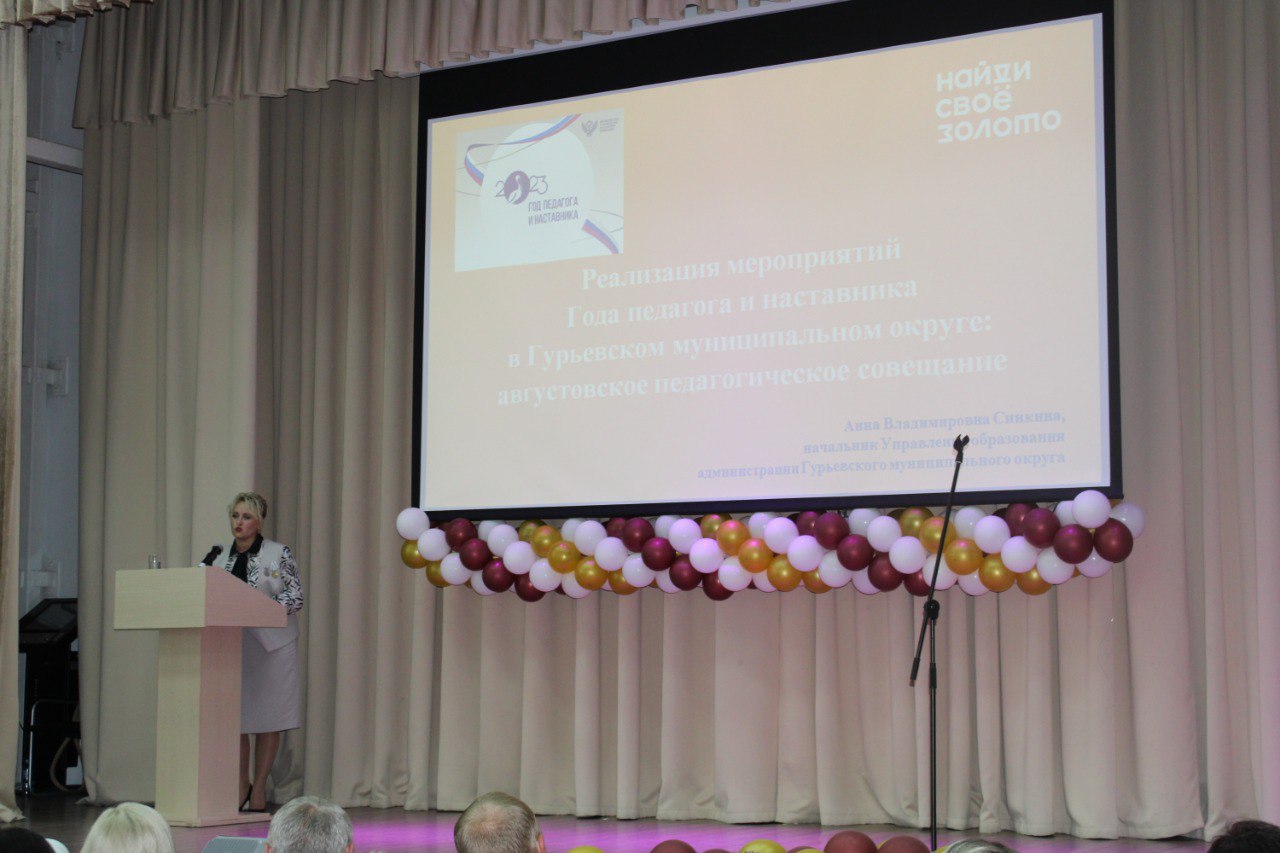 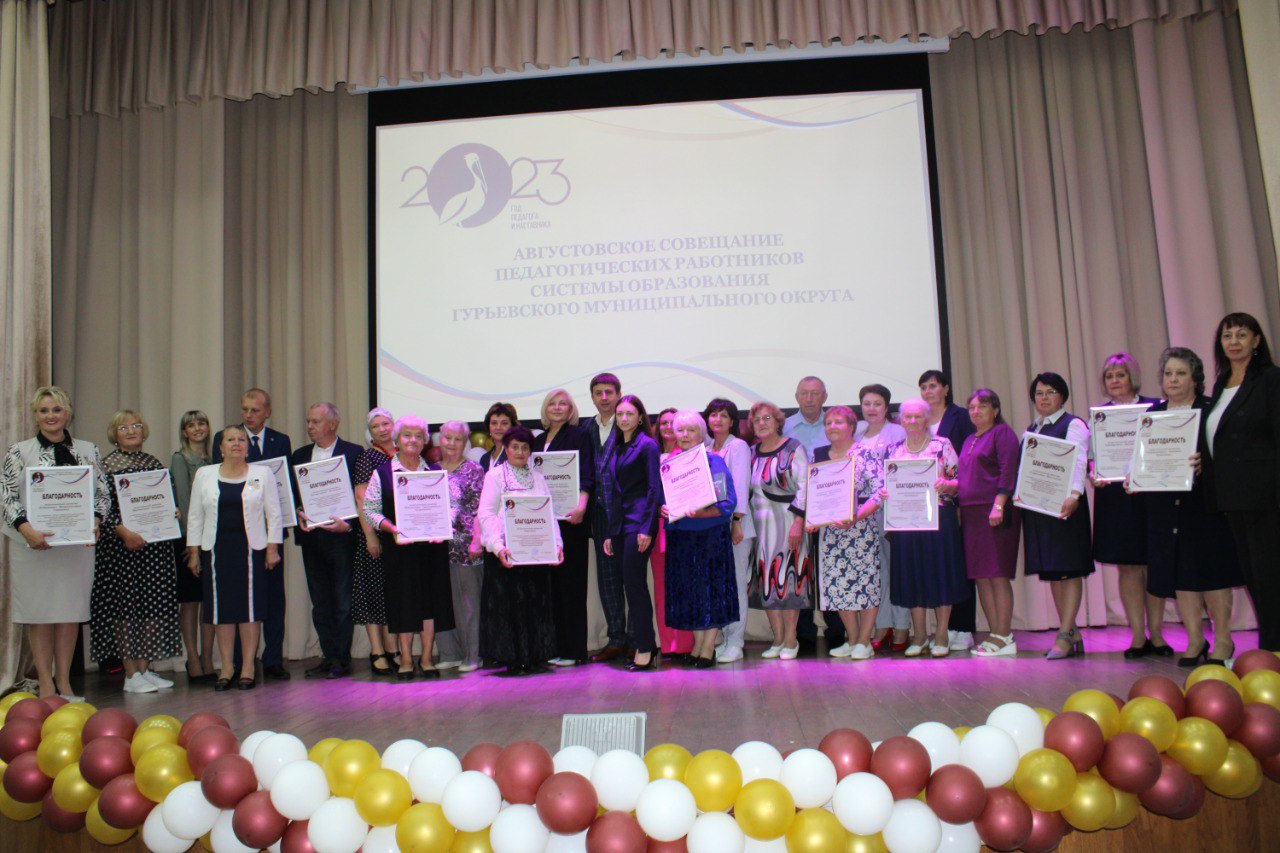 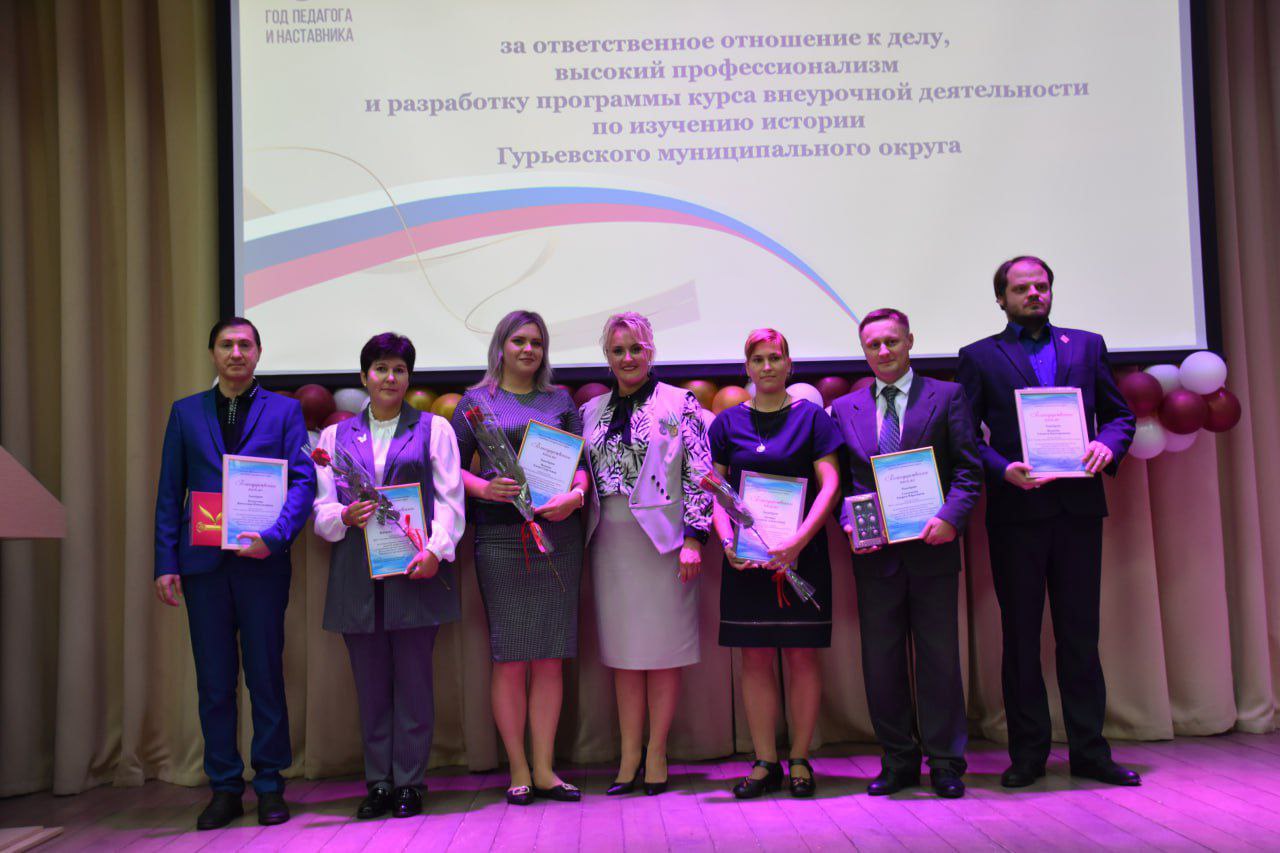 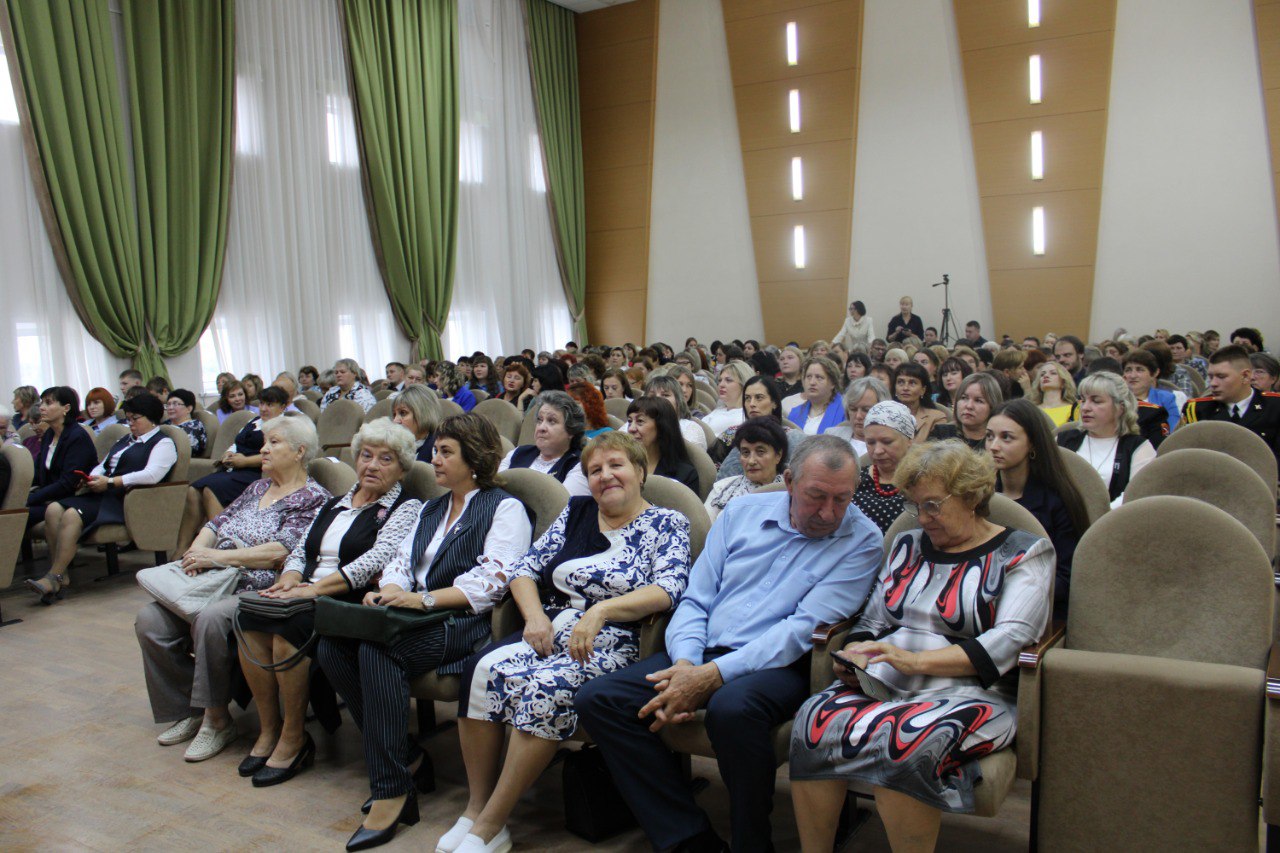 